CandidatesCandidate Page Layout: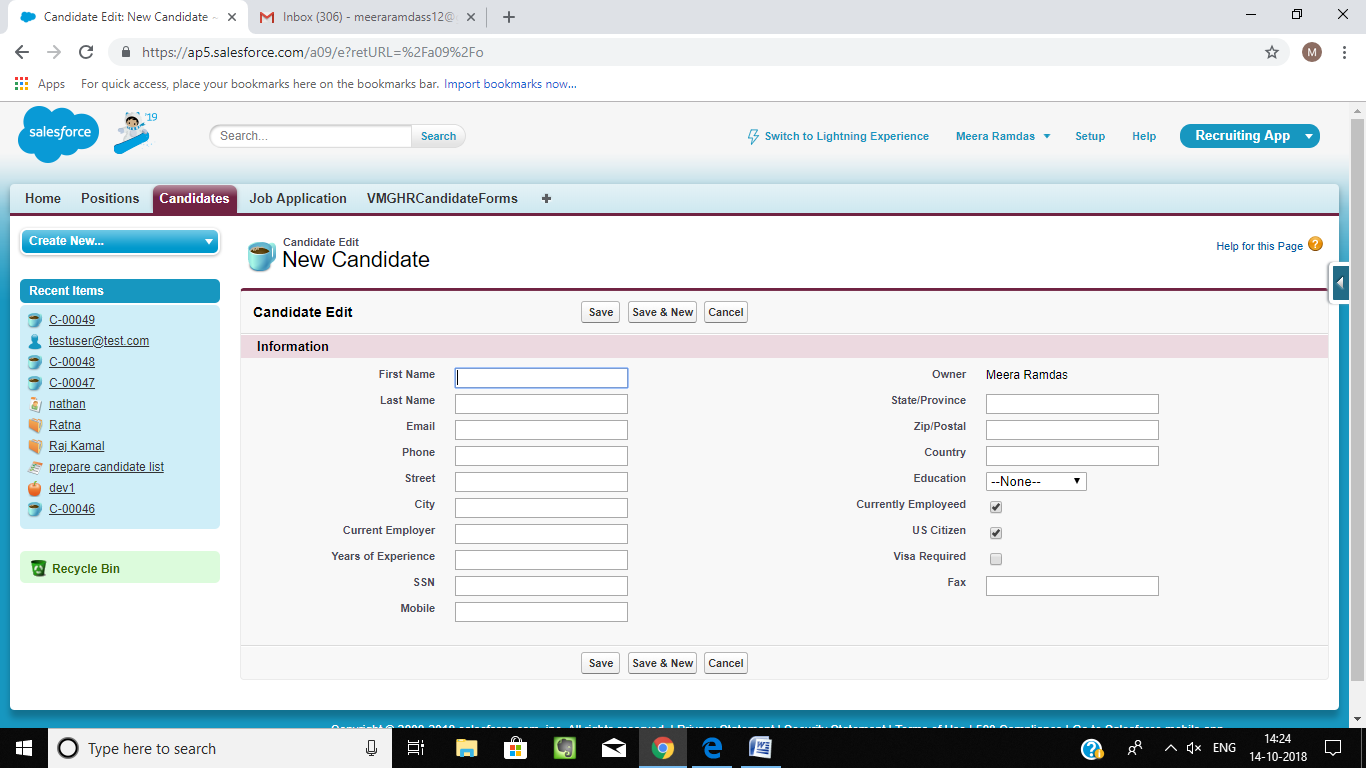 Custom Fields & RelationshipsCustom Fields & RelationshipsCustom Fields & RelationshipsCustom Fields & Relationships Help 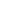 Custom Fields & Relationships Help Custom Fields & Relationships Help Custom Fields & Relationships Help Custom Fields & Relationships Help ActionField LabelAPI NameData TypeIndexedControlling FieldModified ByTrack HistoryEdit | DelCityCity__cText(50)Meera Ramdas, 9/16/2018 1:02 AM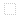 Edit | DelCountryCountry__cText(50)Meera Ramdas, 9/16/2018 1:07 AMEdit | DelCurrent EmployerCurrent_Employer__cText(50)Meera Ramdas, 9/16/2018 1:10 AMEdit | DelCurrently EmployeedCurrently_Employeed__cCheckboxMeera Ramdas, 9/16/2018 1:17 AMEdit | Del | ReplaceEducationEducation__cPicklistMeera Ramdas, 9/16/2018 1:16 AMEdit | DelEmailEmail__cEmail (External ID)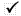 Meera Ramdas, 9/16/2018 1:00 AMEdit | DelFaxFax__cPhoneMeera Ramdas, 9/16/2018 1:19 AMEdit | DelFirst NameFirst_Name__cText(50) (External ID)Meera Ramdas, 9/16/2018 12:57 AMEdit | DelLast NameLast_Name__cText(50) (External ID)Meera Ramdas, 9/16/2018 12:58 AMEdit | DelMobileMobile__cPhoneMeera Ramdas, 9/16/2018 1:19 AMEdit | DelPhonePhone__cPhoneMeera Ramdas, 9/16/2018 12:59 AMEdit | DelSSNSSN__cText(9)Meera Ramdas, 9/16/2018 1:15 AMEdit | DelState/ProvinceState_Province__cText(50)Meera Ramdas, 9/16/2018 1:04 AMEdit | DelStreetStreet__cText(50)Meera Ramdas, 9/16/2018 1:01 AMEdit | DelUS CitizenUS_Citizen__cCheckboxMeera Ramdas, 9/16/2018 1:17 AMEdit | DelVisa RequiredVisa_Required__cCheckboxMeera Ramdas, 9/16/2018 1:18 AMEdit | DelYears of ExperienceYears_of_Experience__cNumber(2, 0)Meera Ramdas, 9/16/2018 1:14 AMEdit | DelZip/PostalZip_Postal__cText(15)Meera Ramdas, 9/16/2018 1:06 AM